106年度屏東縣身心障礙者日間照顧服務專業人員在職訓練課程計畫一、依據（一）身心障礙者權益保障法第4條。（二）身心障礙者個人照顧服務辦法第4條。（三）身心障礙者服務人員資格訓練及管理辦法第18條。（四）106年度身心障礙福利考核指標。二、計畫目的：（一）提供專業訓練，讓直接服務身心障礙者的工作人員學習執行個別服務計畫(ISP)的專業知能，學會運用評估工具，並透過實際操練，落實運用於服務使用者。（二）透過專業教師的理論及實務經驗之指導，使能讓工作人員釐清迷思及習得服務新技巧，增強專業能力。（三）透過辦理系列式專業在職訓練課程，藉由理論知識、實務運用帶領及回覆試教三階段，強化專業人員各項知能，以因應身心障礙者及家庭個別化之需求。三、辦理內容	訓練課程將以身心障礙者個別化服務計畫為主，針對不同屬性服務進行分組授課，分為初階及進階課程(8小時)，課程將分為理論知識基礎、計畫及策略擬定、撰寫技巧、團體小組分享及個案研討階段。（一）身心障礙者社區式日間服務佈建計畫服務組：本小組課程將分為個別化服務計畫初階及進階課程(8小時)，將針對服務理論知識基礎、表單建置、計畫及策略擬定、撰寫技巧、團體小組分享…等，並搭配「衛生福利部社會及家庭署-身心障礙者社區式日間服務佈建計畫品質提升培力計畫」及「106年度屏東縣身心障礙者日間照顧服務專家巡迴輔導計畫」進行。（二）身心障礙機構式服務組：本小組課程將分為個別化服務計畫初階及進階課程(8小時)，將針對計畫及策略擬定、撰寫技巧、計畫及團課帶領結合、個案研討…等階段進行。（三）身心障礙者社區日間作業設施服務組：本小組課程將分為個別化服務計畫初階及進階課程(8小時)，將針對計畫及策略擬定、撰寫技巧、團體小組分享…等，並搭配「106年度屏東縣身心障礙者日間照顧服務專家巡迴輔導計畫」進行。四、參加對象及人數：（一）辦理本縣日間照顧服務據點、重建服務之社工員、教保員及生服員。（二）身心障礙福利服務機構（社團）社工、護理、教保員、生活服務人員及其他專業人員。（三）每場次將依課程訓練最佳上課品質人數接受報名。五、課程資訊：六、報名方式：本活動一律採用線上報名，額滿後，不再接受報名，名額有限恕不接受現場報名，報名後請勿無故缺訓。報名網址：https://goo.gl/515BJm(大小寫需一致)或https://www.beclass.com/rid=213c90959e5d2d89631a(大小寫需一致)七、注意事項：1.本課程提供午餐，請自備餐具、水杯。2.參訓人員依實際上課時數授予研習時數、公務人員終身學習時數及社會工作師繼續教育課程積分認定。3.每人僅限報名1場次，如報名後無法參訓，請於事前1週電洽08-7320415轉5348張社工取消。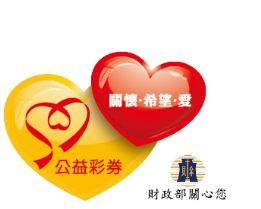 本課程由屏東縣公益彩券盈餘分配基金支應辦理日期時間課程名稱/研習地點授課講師10/29(日)8:00-17:00身心障礙者個別化服務計畫訓練(身心障礙機構式服務組)/身心障礙福利服務中心403教室財團法人第一社會福利基金會/劉家琪主任11/25(六)8:00-17:00身心障礙者個別化服務計畫訓練(身心障礙者社區日間作業設施服務組)/身心障礙福利服務中心403教室財團法人伊甸社會福利基金會/張雅琪主任11/25(六)暫定8:00-17:00身心障礙者個別化服務計畫訓練(身心障礙者社區式日間服務佈建計畫服務組)/身心障礙福利服務中心405教室衛生福利部社會及家庭署佈建計畫顧問團委員